КАРАР						ПОСТАНОВЛЕНИЕ10 март  2016 й.                 №   8                    10 марта 2016 г.О пропуске весеннего половодьяна территории сельского поселенияЛагеревский сельсовет муниципального районаСалаватский район  Республики Башкортостан          В соответствии  с Постановлением № 121 от  25.02.2016 года  Администрации муниципального района Салаватский район в целях  безаварийного  пропуска весеннего  половодья на территории сельского поселения  в 2016 году  ПОСТАНОВЛЯЮ:                                        1.    Создать   противопаводковую комиссию   для организации  работ по борьбе с паводком.2.    Утвердить план мероприятий  по обеспечению подготовки населенных пунктов, хозяйственных  строений, мостов и сооружений к  пропуску паводка  в 2016 году.3.    Рекомендовать депутатам Совета сельского поселения   создать  аварийные  бригады   руководимые   ответственными  лицами   за  проведение  противопаводковых   работ.    - определить границы территорий  попадающих  в зону  затопления  паводковыми водами;    -  разработать и осуществить  комплекс мер  по защите  населенных  пунктов и объектов народного хозяйства находящихся  в зонах возможного затопления, обратив внимание на обеспечение безопасности населения, организацию медицинской помощи жизнеобеспечения;    -  в период  прохождения  ледохода, высокого уровня паводковых вод организовать дежурство  руководящих  работников;4.   Принять  меры по предотвращению  загрязнения  и засорения  водоемов.    5. Руководителям  и участковому  уполномоченному  милиции  обеспечить          охрану  общественного  порядка  в местах  возможной  эвакуации  людей,        сохранность  товарно-материальных ценностей. 6. Рекомендовать директорам школ провести инструктаж по техники безопасности и  разъяснительные беседы по весеннему половодью. 7.Руководителям ФАП оказать медицинскую помощь при возникновении чрезвычайных ситуаций.8. Директору МОБУ СОШ с. Лагерево на опасных участках подвергаемых к затоплению организовать дежурство из состава учителей. (По согласованию)9. И.о. директора ГБОУ БСКОШИ  7 вида с. Лагерево Нурмухаметовой А.Н. усилить контроль над детьми группы «риска» (склонных к побегу)10.  В период  прохождения  ледохода, высокого уровня паводковых вод за водопропускной способностью мостов в населенных пунктах назначить ответственными:      С. Лагерево_Фахретдинов Я.М.Д. Шаряково- Садыков И.Я.Д. Чебаркуль-Хафизов И.Р.Д. Язги-Юрт- Азнабаев Р.К.Мосты  через речку Шаряк (Тукумбет),  через речку Кара-йылга -Ситдиков З.Р., Бикмухаметов Я.Ф. 10. Ответственным  за вывоз  людей  из опасной  зоны  при проведении взрывных   работ и  контроль за исполнением  данного  постановления  возложить на главу администрации сельского поселения.           Глава  сельского поселенияЛагеревский  сельсовет:                                    З.Р.Ситдиков                                   Утвержден                                                                              постановлением администрации                                                                                               сельского поселения  Лагеревский сельсовет                                                                                                  № 8 от 10.03.2016 г.СОСТАВПРОТИВОПАВОДКОВОЙ  КОМИССИИ                                                                                                               Арсланова С.К.- управляющий делами СП Лагеревский сельсовет - секретарь комиссии                                                             Утвержден постановлением   администрации                                                                       сельского поселения Лагеревский сельсовет                                                                        от 10.03.2016  г.  № 8		                                                П  Л  А   Н            по  обеспечению  подготовки населенных  пунктов, хозяйственных  построек	      и  других  сооружений  к  пропуску  паводка  в  2016  году.                        Управляющий  делами: 			   С.К.АрслановаБашкортостан республикаhыСалауат районы муниципаль районынынЛагыр ауыл  советыауыл  билэмэhе  хакимиэте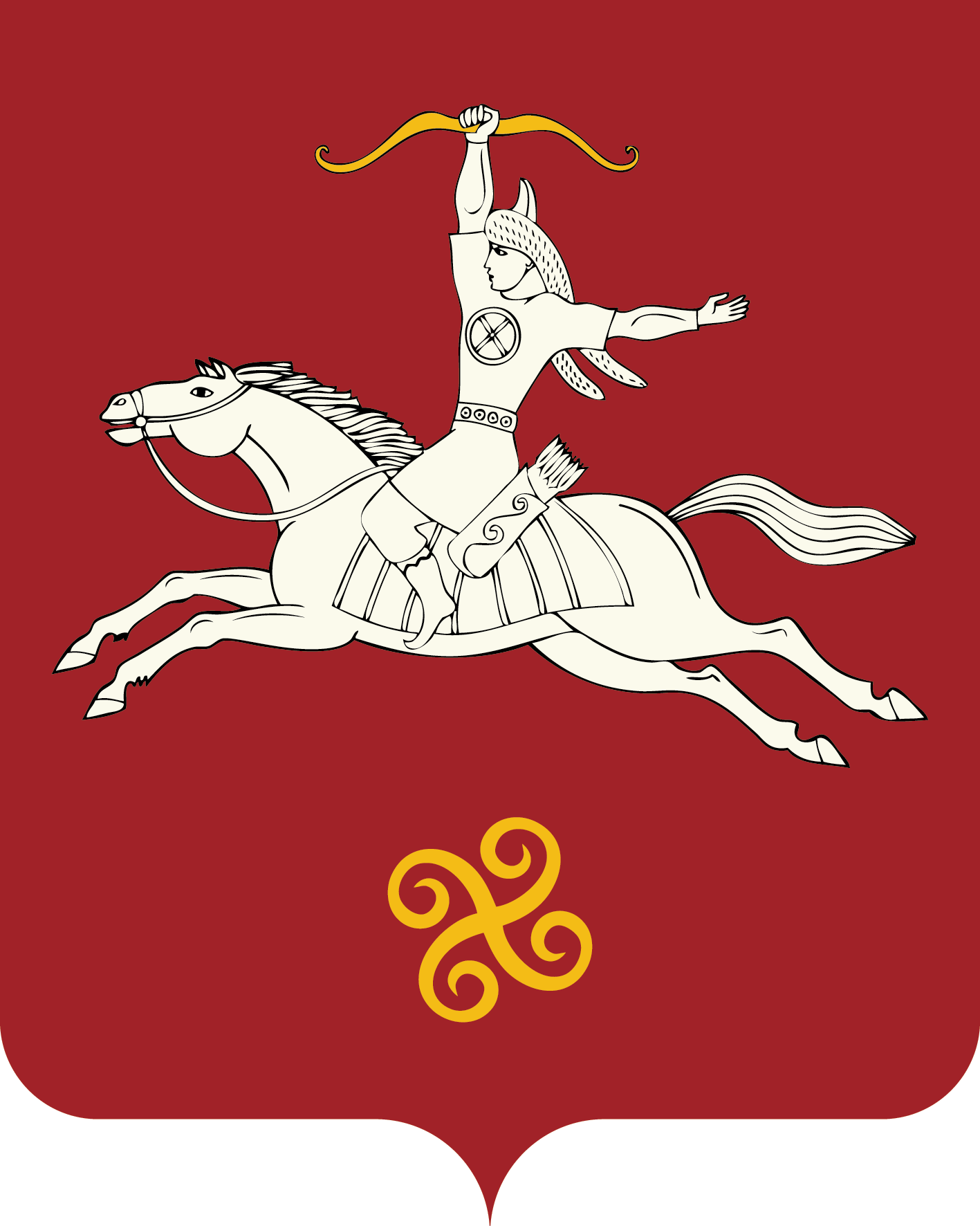 Республика  БашкортостанАдминистрация  сельского поселенияЛагеревский сельсоветмуниципального  районаСалаватский район452497, Лагыр ауылы,Йэштэр урамы, 14 тел. (34777) 2-77-94, 2-77-31452497,с.Лагерево,ул.Молодежная, 14тел. (34777) 2-77-94, 2-77-31  1.   Ситдиков З.Р.  глава сельского поселения председатель комиссииОзнакомлен2.Низамов Р.Р.  УУМ Салаватского РОВД,зам.  председателя комиссии   3.Сабирьянова Х.Ш. зав.  ФАП с. Лагерево  4.Ситдиков Р.Д. директор МОБУ СОШ с. Лагерево  5.Зайнагабдинова  Р.А.зав. ФАП д. Шаряково  6.Садыков А.С. житель д. Шаряково  (имеет  лодку)  7.Рамазанов Р.А. житель д. Шаряково  ( имеет лодку)  8.Зайнуллин Г.Ш.староста д. Шаряково  9.Садыков И.Я.  депутат Совета СП(имеет трактор МТЗ -80 с тележкой ) 10.Мусин Г.Г.депутат Совета СП11.Ахметов Б.Ю.директор ООО « Акбузат»12.Фахретдинов Я.М.депутат Совета СП , ИП  имеет трактор13.Газзалов  А.Ф.водитель  школьного автобуса14.Азнабаев Р.К. Депутат  Совета СП 15.Якупов Ш.Э. ветеринарный врач16.Нурмухаметова А.Н.И.о. директора БСКОШИ 7 вида17.Гибадуллин Ф.В.житель. Д. Язги-Юрт (имеет трактор)18.Хафизов И.Р.депутат д. Чебаркуль19.Аминев Н.Н.староста д. Чебаркуль20.Казыханов У.А.житель д. Чебаркуль (имеет трактор)21.Хайбуллин А.А.житель д. Чебаркуль (имеет трактор)№пп   МероприятияСрокиИсполнители1Образование противопаводковой комиссии, составление и утверждение плана мероприятийС 10.03.2016 г.Администрация СП, руководители организаций2Подготовка прудов,  водохранилищ, накопителей сточных вод  и прочих отходов к безаварийному пропуску  половодья. Провести  пред паводковое обследование. С 10.03.2016 г.Глава   сельского поселения3Определить населенные  пункты и объекты  экономики, которые   могут  быть  затоплены  талыми  водами, разработать план предупредительных  работ.С 10.03.2016 г.Глава сельского поселения,руководители  организаций4Проверить состояние  мостов и других  сооружений.  Провести  ремонт   при необходимости, очистить от наледи  и  снега водосбросы,  кюветы  и мостовые  пролеты.С 10.03.2016 г.Глава сельского поселения,Депутаты СП, ответственные  5Организовать  круглосуточные дежурства ответственных   лиц  на объектах  попадающих  в зону  затопления.С 10.03.2016 г.Адм.сельского поселения,руководители организаций, хозяйств.6Создать  на  время паводка запасы  топлива, продуктов  питания, товаров  первой необходимости, медикаменты, для  обеспечения  хозяйств  и населения, находящихся  в зоне  затопления.до 10.03.2016 г.Адм. сельского поселения,руководители хозяйств, организаций.7До  начала  паводка  отремонтировать  и  привести  в пригодное  для  эксплуатации  состояние  плавсредства.до 10.03.2016 г.Организации и частные  лица  имеющие  плавсредства8Подготовить транспортные  средства  и помещение для  возможной  эвакуации  населения  из зон  затопления.к 07.04.2016 г.Администрация сельского поселения 9Организовать  работу  по сбору  и обобщению   материалов по ущербу, нанесенному  паводком.до 20.05.2016 г.Адм.сельского поселения